Vejledning til taske med hæklet pyntRigtig god fornøjelseCopyrightwww.filteaben.dk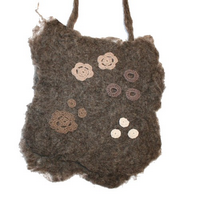 Materiale: 200 gram merinould, 50 gram karteflor, tråd i 4 farver, bobleplast / foer.Hæklenål nr. 3 er brugt og det er kun fantasien der sætter grænser ved pyntning af denne taske.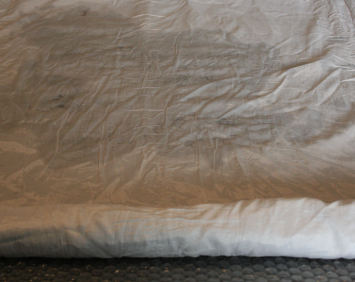 Start med at ligge et stykke foer ud på bordet, kom et vådt håndklæde i enden og rul det ind i foret, som vist på billedet.Vigtigt at håndklædet ikke kommer i kontakt med ulden, da den ellers vil filte sig fast i den.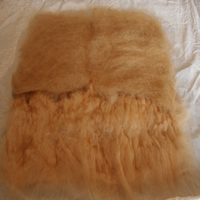 Del din merinould i 2 bundter af 75 gram hver, lig 2 lag uld ud i str. 40 * 50 cm, 2 lag i alt, der ligger modsat af hinanden, gør arbejdet vådt med varmt vand med brun sæbe i.Del nu din karteflor i 2 bundter af 25 gram hver, lig et tyndt lag, fordelt over hele stykket.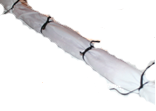 Efter at man har lavet de 2 stykker, rulles det hele til en pølse, kom 3 elastikker omkring, det midterste elastik skal være løst bundet, da det ellers vil lave mærker under vask.Kom det i vaskemaskinen på 30 grader.Tag ud og hæng til tørre.Sy de 2 stykker sammen i hånden eller på maskine.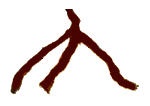 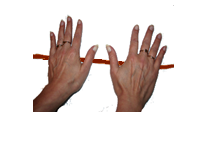 Hvor tykke og lange dine hanke skal være, bestemmer du selv.Jeg har delt min bane uld i 2.Gør snoren våd og rul nu med begge hænder frem og tilbage, indtil ulden er filtet sammen.Ønsker man at lave snøre i forskellige farver, ligger man bare ulden oven på hinanden og ruller det sammen.Ønskes snøren mindre, kan man komme arbejdet i en pose og gentagne gange smide det hårdt ned på bordet, eller komme det i tørretumbleren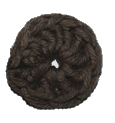 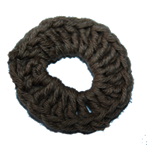 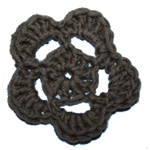 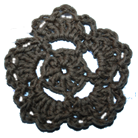 Billede nr. 1: 5 luftmasker, saml til ring og hækl 2 luftmasker og 9 stangmasker, luk af.Billede nr. 2: 10 luftmasker, saml til ring og hækl 2 luftmasker og 19 stangmasker, luk af.Billede nr. 3: 5 luftmasker, saml til ring og hækl 2 luftmasker og 9 stangmasker, saml. 1 række: 5 luftmasker i hver anden maske, forsæt rundt, hækl 1 fastmaske og 5 stangmasker i hver ring, forsæt hele vejen rundt, luk af.Billede nr. 4: 5 luftmasker, saml til ring og hækl 2 luftmasker og 9 stangmasker, saml. 1 række: 5 luftmasker i hver anden maske, forsæt rundt, 2 række: hækl 1 fastmaske, 5 stangmasker og 1 fastmaske i hver ring, forsæt hele vejen rundt, 3 række: hækl 3 luftmasker i hver anden, hele vejen rundt, luk af.Se vejledning ved tvivl.Billede nr. 1: 5 luftmasker, saml til ring og hækl 2 luftmasker og 9 stangmasker, luk af.Billede nr. 2: 10 luftmasker, saml til ring og hækl 2 luftmasker og 19 stangmasker, luk af.Billede nr. 3: 5 luftmasker, saml til ring og hækl 2 luftmasker og 9 stangmasker, saml. 1 række: 5 luftmasker i hver anden maske, forsæt rundt, hækl 1 fastmaske og 5 stangmasker i hver ring, forsæt hele vejen rundt, luk af.Billede nr. 4: 5 luftmasker, saml til ring og hækl 2 luftmasker og 9 stangmasker, saml. 1 række: 5 luftmasker i hver anden maske, forsæt rundt, 2 række: hækl 1 fastmaske, 5 stangmasker og 1 fastmaske i hver ring, forsæt hele vejen rundt, 3 række: hækl 3 luftmasker i hver anden, hele vejen rundt, luk af.Se vejledning ved tvivl.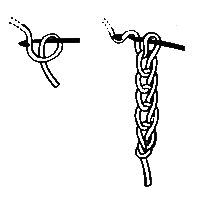 Sådan starter man at lave en luftmaske (forkortelse lf)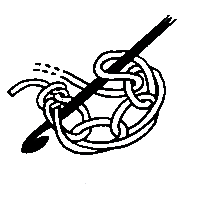 Sådan samler man luftmasker til en ring.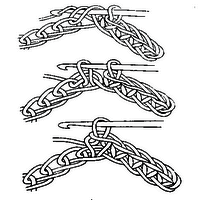 Her er der vist hvordan man laver en fastmaske (forkortelse fm)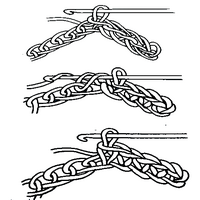 Her er der vist hvordan man laver en stangmaske (forkortelse stm)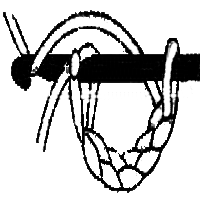 Saml omgangen med l kædemaske (forkortelse km)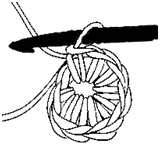 Her er ringen samlet, hækle evt. videre på denne.